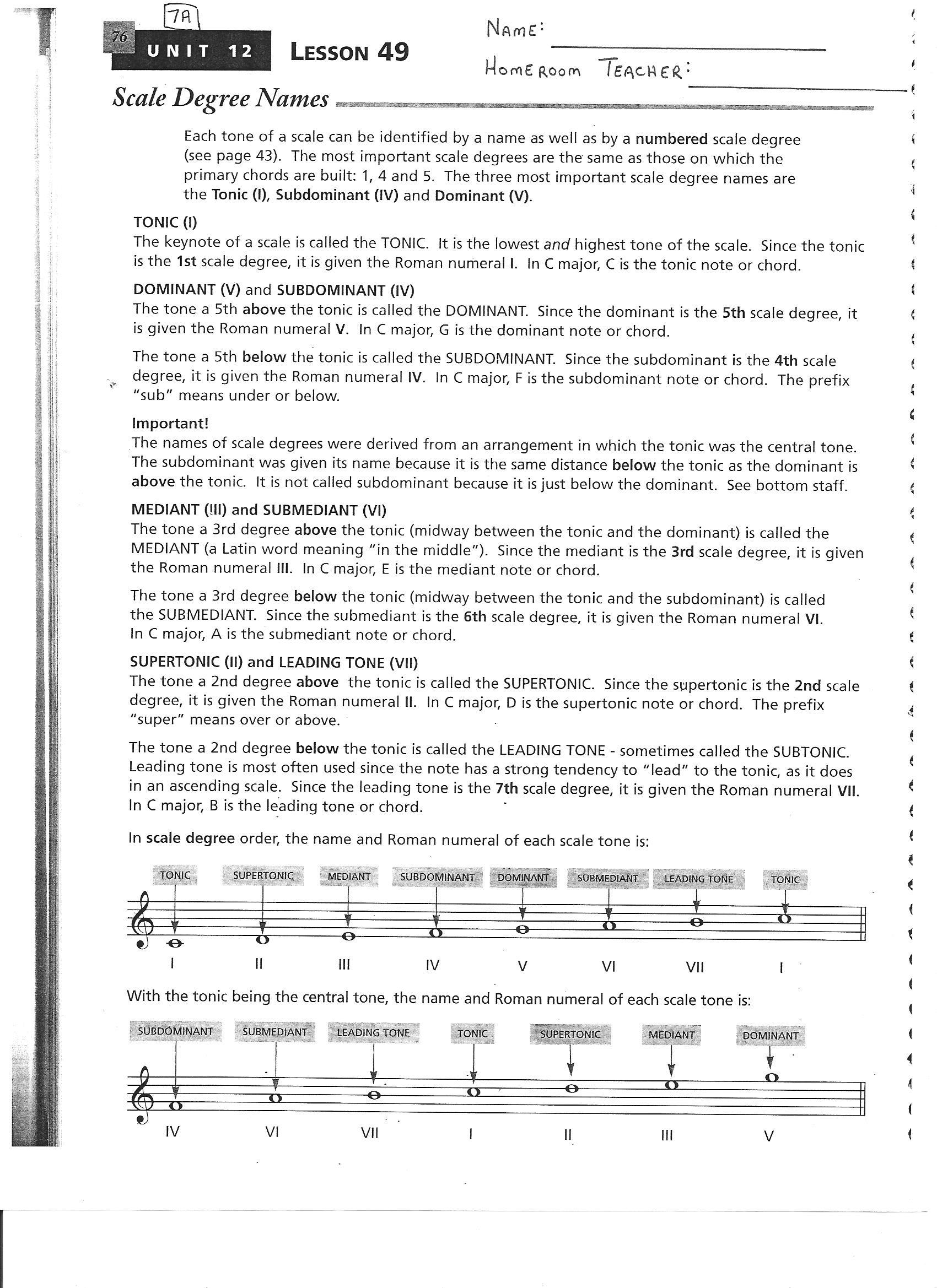 Write the scale degree for the following Roman numeral tones:III: 					VII: 					I: 					IV: 					VIII: 					II: 					V: 					VI: 					Write the Roman numeral tone for the following Scale Degrees:Mediant: 				Supertonic: 				Leading Tone: 				Tonic: 					Subdominant: 				Submediant: 				Dominant: 				